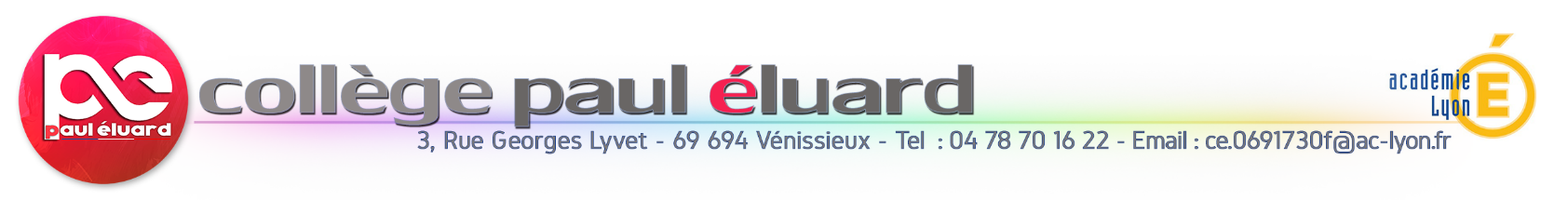 Fiche d’inscription année scolaire 2020 - 2021 En classe de 6ème ELEVE NOM : ……………………………………………………………………………… Prénom : ……………………………………………………………………… Date de naissance : …………………………………………………….…… Lieu de naissance : ……………………….…………...………………… Nationalité : ………………………………….……………………………….. PÈRE NOM : …………………………………………………………………………….. Prénom : ……………………………………………………………………… Adresse : …………………………………………………………………………………… CP:………………………Ville : ………………….…………………Tél. domicile : ……………………..………………Tél. portable : ……………….……….………………E-mail :……………………………………….. Profession : ……………………………………………………………………….……..Tél. travail : ……………………..…………………… MERE NOM : ……………………………………………………………………………… Prénom : …………………………………………………………………… NOM de jeune fille : …………………………………………………………Adresse : …………………………………………………………………………………… CP:………………………Ville : ………………….…………………Tél. domicile : ……………………..………………Tél. portable : ……………….……….………………E-mail :……………………………………….. Profession : ……………………………………………………………………….……..Tél. travail : ……………………..…………………… Autre personne ayant la charge de l’enfantNOM : ……………………………………………………………………………… Prénom : …………………………………………………………………… NOM de jeune fille : …………………………………………………………Adresse : …………………………………………………………………………………… CP:………………………Ville : ………………….…………………Tél. domicile : ……………………..………………Tél. portable : ……………….……….………………E-mail :……………………………………….. Profession : ……………………………………………………………………….……..Tél. travail : ……………………..…………………… En cas de séparation des parentsOù habite l’élève ? :…………………………………………………………………………………………………………………………………………..Qui en est responsable ? :…………………………………………………………………………………………………………………………………A qui doit être envoyée la correspondance ? : …………………………………………………………………………………………………Famille 								nombre d’enfants à la maison : ……………….Composition de votre famille autres enfants à votre chargeNon  et prénom Date de naissanceClasse et établissement scolaire en 2020 - 2021